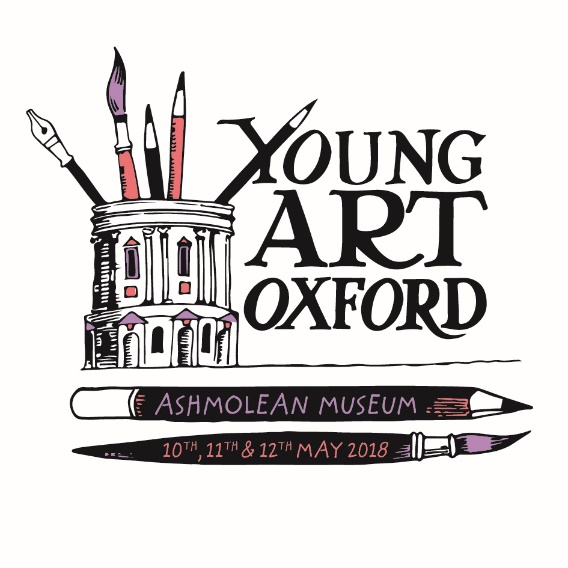 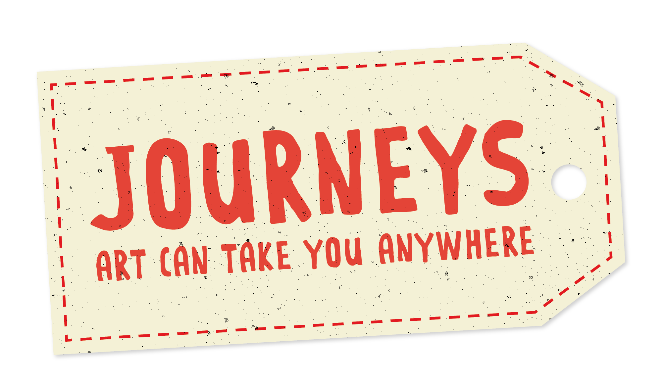 SUMMARY OF ENTRIES FOR 2018‘Journeys’Name of School………………………………………………………………………………………….Name of Art teacher………………………………………………………………………………….Name of Rep (if different from above)…………………………………………………………Please enclose entry fee in the form of cash or a cheque made payable to ‘Young Art Oxford’Year GroupNo of EntriesEntry fee paid (£2 per entry)Rec – Year 2Year 3 – Year 4Year 5 – Year 6Year 7 – Year 9Total